СОВЕТ  ДЕПУТАТОВДОБРИНСКОГО МУНИЦИПАЛЬНОГО РАЙОНАЛипецкой области37-я сессия VI-го созываРЕШЕНИЕ12.02.2019г.                                  п.Добринка	                                   №266-рсО передаче муниципального имущества района в собственность сельского поселения Добринский сельсовет безвозмездноРассмотрев обращение  администрации Добринского муниципального района о передаче муниципального имущества района в собственность сельского поселения Добринский сельсовет безвозмездно, руководствуясь Гражданским Кодексом Российской Федерации, Законом Российской Федерации от 06.10.2003 №131-ФЗ «Об общих принципах организации местного самоуправления в Российской Федерации», Положением «О муниципальной казне Добринского муниципального района», принятого решением Совета депутатов Добринского муниципального района от 24.06.2014 №63-рс, Положением «О порядке управления и распоряжения муниципальной собственностью Добринского муниципального района», принятого решением Совета депутатов Добринского муниципального района от 24.06.2014 №62-рс, ст.27 Устава Добринского муниципального района, учитывая решение постоянной комиссии по экономике, бюджету и муниципальной собственности, Совет депутатов Добринского муниципального районаРЕШИЛ:1.Передать муниципальное имущество района в собственность сельского поселения Добринский сельсовет безвозмездно, согласно прилагаемому перечню.2.Комитету экономики и инвестиционной деятельности администрации Добринского муниципального района (Демидова Г.М.) осуществить  необходимые действия по передаче имущества в соответствии с нормами действующего законодательства и внести соответствующие изменения в реестр муниципальной собственности района.3.Настоящее решение вступает в силу со дня его принятия.Председатель Совета депутатовДобринского муниципального района 				М.Б.Денисов                        Приложение       к решению Совета депутатов Добринского муниципального района              от 12.02.2019г.  №266 -рсПЕРЕЧЕНЬмуниципального имущества передаваемого в собственность сельского поселения Добринский сельсовет безвозмездно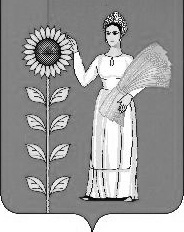 №п/пНаименование имуществаКоличество, штБалансовая стоимость единицы в рублях по состоянию на 01.12.2018г.Общая остаточная стоимость в рублях по состоянию на 01.12.2018г.123451Планер Су-27 №96310418225, 1990 г., бортовой номер 15 12417116,140Его системы:№п/пНаименование агрегата, детали. Обозначение, тип агрегата (номер чертежа)Количество, штЗаводской номерВес, кг1Обтекатель 11.0247.3.105.000196310418225832Цилиндр передних створок главного шасси 11.5335.3.500.0001110604,73Цилиндр передних створок главного шасси 11.5335.3.500.0001110204,74Цилиндр задних створок главного шасси 11.5335.3.600.901 правое1093604,65Цилиндр задних створок главного шасси 11.5335.3.600.903 левое1092594,66Цилиндр створок переднего шасси 11.5335.3.400.0001053813,67Колесо нетормозное под шину размером 680*260 КН27148110102188Головка золотниковая Т8-4209-5001343382,99Подъемник 11.4102.3.200.000 левое10637112,710Подъемник 11.4102.3.200.000 правое10637012,711Амортстойка основной опоры 11.4111.3.000.000п11107417712Амортстойка основной опоры 11.4111.3.000.000л11102917713Подкос-подъемник 11.4202.3.200.0001054611514Стойка передней опоры 11.4211.3.000.00010810599,715Колесо под шину размером 1030*350 КТ156Д.01011124000346216Колесо под шину размером 1030*350 КТ156Д.0101392001326217Тормоз КТ156Д 210-114022019189,518Тормоз КТ156Д 210-214022021689,519Фара рулежная ФР-9148810672,520ЛФСМ-27-450-1122540,921ХС-2А128932600,522БАНО-7М-К11290790370,523БОНО-7М-3л11290790270,524Блок №103 верх11095060,525Блок №103 низ11095060,526Блок АБ-01111ЕД9К0,527Блок АБ-01111ЕД4Л0,528Блок АБ-02411Ж3АК0,529Блок АБ-024М11Ж34Ж0,530Блок АБ-024М11Ж39А0,531АЗ-025М11ДА5К0,5